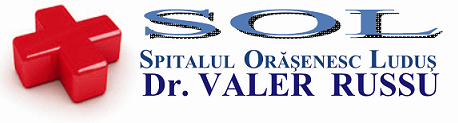 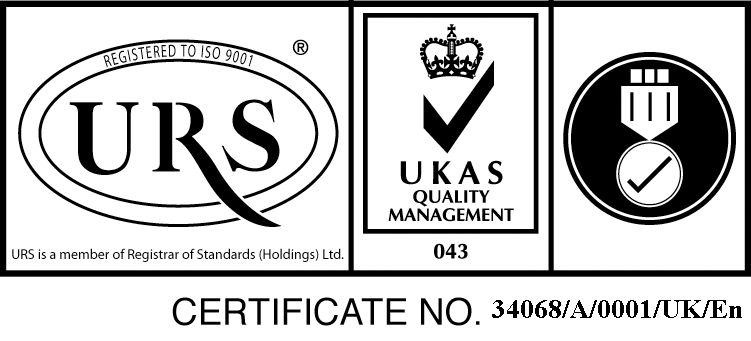 Str. B-dul 1 Decembrie 1918, nr.20, cod.545200, Ludus , Judet Mures, Tel./Fax. :0265-411889spludus@gmail.com ; www.spitaldus.ro 				     Nr.    10586     din   14.11.2017                                       Operator de date cu caracter personal inregistrat la ANSPDCP nr.13540A N U N Ţ    La proba scrisă organizată în data de  14.11.2017, în vederea ocupării unui post de îngrijitoare cu 0,5 normă la Ambulatoriul integrat al spitalului,  au fost obţinute următoarele rezultate:1. Mogoș Zina            70,00	 puncte  	admisă
2. Ciucă Maria            40,00     puncte  	respinsăPreşedintele comisiei de concurs,			  As.Rotaru Antoaneta Cristina